Tilgivelsens sprogSkærtorsdag i Granslev kirke kl. 17.00Salmer: 321,456,455,,495,217,477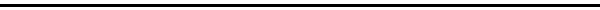 Kære menighedFor to søndage siden brugte jeg noget fra et interview med den svenske filminstruktør Roy Anderson. Han siger: Vejen til lykke findes i at pege på, hvor den ikke findes og tilføjer: "Der er en kernescene i min nye film, hvor en mand sidder på en bar og siger ud i luften: ’Jeg har været nærig og ugenerøs hele livet. Det er derfor, at jeg er blevet så ulykkelig’. Det tror jeg er sandt, tilføjer Roy Anderson og siger: Det er saligere at give end at modtage, og hvis man kun tænker på, hvad man kan få fra andre, ender man som ulykkelig. Man må være mere generøs og forsøge at hjælpe andre til at få lys i øjnene. For fællesskab er det eneste, der virkelig betyder noget i livet".Det citat vil jeg gerne bruge igen, for netop nu er vi samlede - på en måde uden for tid og rum i Guds hus - for endnu engang at overveje, hvordan vi inderst inde véd med os selv, at fællesskab er det vigtigste af alt, men alligevel ikke altid kan finde os selv i det.At være sammen er simpelthen det vigtigste. Og altså ikke bare være sammen med os selv. Men sammen på den måde, at vi bliver til, at vi udvikler os, at vi forandres. Bare det at huske de måltider og de samvær og møder, som gjorde noget ved os. Der skete noget. Der var nogen, der gav noget af sig selv. Og så åbnede verden sig på en ny måde. Den der lyttende, talende og spørgende måde at være sammen på som nogen kan. Det er bare det bedste.Jeg husker engang hvor vi spiste sammen med kunstneren Lars Physant i Barcelona. Det var dengang vi havde fornøjelsen af, at jeg arbejdede på Solkysten. Jeg skulle have julegudstjeneste i Barcelona. Og visekonsulen dér ville føre os sammen med nogle spændende mennesker, Lars Physant og hans kone. Han var sådan et menneske. Han lyttede og spurgte. Begge dele, lige meget. Og snart var han og jeg over alle bjerge i teologi og filosofi og litteratur, som vi slet ikke er færdige med endnu. Den dag i morgen kan vi fortsætte. Sådan er de velsignede samtaler, hvor man siger noget mest af nysgerrighed efter at høre, hvad den anden så vil sige. Sådan taler elskende sammen - nysgerrige på hinanden. Det var dengang. Men vi skal huske, hvor vi havde sådan en brug for at være sammen med en anden. Og ikke kun os selv. Og vi kan anstrenge os for at tale sådan sammen, så vi er opmærksomme på det vigtigste af alt, som er fællesskabets sammenhæng.Sidste søndag, Palmesøndag, arbejdede jeg i min prædiken med sindelag. At vi, som der stod i epistlen, skulle have samme sindelag som Jesus. Altså at vi skulle være for andre, at vi skulle være til for hinanden, være hinandens tjenere. For alene på den måde lukker livet sig helt op. Og noget uventet herligt kan ske.Vi skal altid tænke på hinanden med taknemmelighed, med omsorg, med medfølelse og med medliden og gudskelov meget ofte med medglæde. Og på den måde kan vi så i troen være allestedsnærværende. Vi kan være hos hinanden. Kærligheden kan binde det hele sammen, når bare vort sind er åben for det at holde af og at følge hinanden med kærlige øjne.Skærtorsdag aften lærer vi noget endnu dybere om fællesskabet. Hengivenheden omkring det at være mennesker sammen i et fællesskab kan være god. Vi kan sidde og nyde hinandens særheder og gode og dårlige egenskaber med glæde. Takket være god vin og god mad kan vi blive rummelige og tænke med glæde på hinandens væremåde.Men så langt som skærtorsdags aftens fortælling kommer vi nok aldrig, selvom vi bliver opfordret til det.Skærtorsdags aftens måltid var for jøderne et måltid til minde om Guds store handlinger i fortiden. Det ændrer Jesus fuldstændigt, så det bliver til et minde om Guds store gerninger i fremtiden.Nu indvarsles den tid, hvor Jesus på Guds vegne giver sit liv for den sande måde at være menneske på. En måde, som ovenikøbet indbefatter en vilje til også at holde af dem, som vi ikke kan lide.Ved nadveren sidder Jesus. Han velsigner brødet og bryder det. Og han velsigner vinen og deler ud til alle 12, også Judas, der forråder ham og Peter, der fornægter ham. Han giver sig selv. Jesus vil ikke kendes ved sin modvilje mod forræderne, for han har været sammen med dem måned efter måned og år efter år og holder af dem. Det letteste ville være at sige, at jeg ikke vil have noget med jer at gøre. Han ofrer sin jeg-vilje kan man sige lidt selvmodsigende, for han bliver jo netop Kristus på den måde. Han ofrer også sit naturlige overlevelsesinstinkt og den naturlige retfærdighedssans, som det er at sige: Det er ikke i orden, at I forråder mig!".- Du skal elske den, som forbander dig og bede for dem, der forfølger dig. Sådan sagde han i sin bjergprædiken. Og han fører det igennem for sit eget vedkommende. Han er det, han har sagt.Hvis der var nogen, der havde grund til at føle sig krænket skærtorsdag aften, var det faktisk Jesus. Men han taler ikke krænkelsens sprog, men siger: ’Lad det ske!’. Og på korset siger han: ’Tilgiv dem, de ved ikke, hvad de gør’.I Fadervor siger vi: ’Forlad os vor skyld, ligesom vi forlader vore skyldnere’. Så er det er altså svært at være selvretfærdig i kristendommen, for hvem er så retfærdig? Det er der selvfølgelig ingen der er. Naturligvis kan vi ikke bygge et samfund på Jesu forkyndelse, så derfor er vi nødt til at indrette os med et retssystem som en beskyttelse mod det onde og for at få ro i riget og ro i retsfølelsen. Vi skal give Gud, hvad Guds er, og kejseren, hvad kejserens er.Men evangeliet handler om den vigtige situation, når vi er sammen som mennesker, når vi vedgår vores afhængighed af hinanden. Gudsriget begynder her, hvor vi forstår os som hinandens brødre og søstre. Vi er søskende her ved bordet.Det helt utrolige ved skærtorsdags aftens nadver er, at her møder vi livets giver, der siger: Jeg tilgiver jer, for I ved ikke hvad I gør.Gud vil sidde sammen med os her selvom vi er fornægtere og forrædere. Men det har en følge. Som vi bliver tilgivet, skal vi selvfølgelig tilgive. Måske kan vi ikke elske fjenden. Men tilgive. Måske kan vi? Især hvis vi vover at tænke vores eget vildnis af ondskab og godhed med.Kort fortalt tror jeg, det handler om at vi øver os i tilgivelsens sprog i stedet for i krænkelsens sprog. Det kan vist ikke blive mere aktuelt at sige i disse tider, hvor alle mener at have ret til at anklage hinanden offentligt for den mindste forseelse. Dem, der bærer på nid og nag alle dage og ikke kan tilgive, de slæber på store byrder. Her ved bordet får vi et billede af en anden virkelighed. Vi er nu deltagere af den virkelighed.Amen